Pozvánka 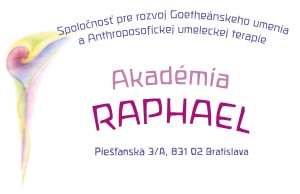 na informačné víkendové stretnutie záujemcov o štúdium Goetheanistického umenia a Anthroposofickej umeleckej terapie na  Akadémii Raphael Dátum konania: 	17. - 18. Februára 2018 Miesto konania: 	Súkromná základná škola waldorfská,  Vihorlatská 10, BratislavaAkadémia Raphael poskytuje štyr- nebo päťročné diaľkové  vzdelávanie pre každého, kto chce preniknúť do tajomstiev Goetheanistického umenia a Anthroposofickej umeleckej terapie.  Vzdelávanie je vhodné pre každého, kto má úprimný záujem o umenie a osobný rozvoj prostredníctvom Goetheanistického umenia. Je vhodné pre ľudí pracujúcich v  oblasti  zdravotníctva, umenia, pedagogiky, sociálnej sféry, ktorí sa snažia o rozšírenie a prehĺbenie poznania vo svojej súčasnej profesii orientáciou umeleckým smerom, rovnako však aj pre tých, ktorí  pracujú v iných odboroch a hľadajú nový smer činnosti, ktorým by sa v budúcnosti chceli vydať. V neposlednej miere je určené pre každého, kto chce sám umelecky alebo umelecko-terapeuticky pracovať a je mu blízka cesta Geotheanizmu či Antroposofie.  Študenti počas piatich rokov vzdelávania prejdú uceleným procesom spoznávania a uchopovania rôznych umeleckých techník. Postupne budú nadobúdať a prehlbovať umelecké zručnosti v technikách  kreslenia, maľovania a sochárstva. Štúdium však poskytuje aj možnosť nahliadnutia do tajomstiev iných umení, ako napr. eurytmia či tvorivá reč. Štúdium základov umenia je od tretieho ročníka rozšírené o štúdium umeleckej terapie a základov antroposofického lekárstva . Podmienkou vzdelávania je ukončené stredoškolské  nebo jemu podobné vzdelanie, dovŕšenie 28 roku, pevné fyzické a psychické zdravie a emocionálna stabilita. Skúsenosti s umením nie sú podmienkou. Program stretnutia: Lektorka Akadémie Raphael:  Jana Koen  Pochádza z Moravy, ale už 40 rokov žije a pracuje vo Viedni, kde vyštudovala Goetheanistické  umenie a Anthroposofickú umeleckú terapiu.  Pracuje ako umelecká terapeutka v sociálno-terapeutickom zariadení pre duševne a telesne handicapovaných ľudí v Breitenfurte neďaleko  Viedne.  Pravidelne organizuje vzdelávacie umelecké kurzy na rôznych miestach Čiech aj Slovenska. Pôsobila tiež ako lektorka waldorfského pedagogického seminára pre učiteľov v Brne, Olomouci a tiež ako lektorka  kurzov pre umeleckých terapeutov a lekárov v Rakúsku a Švajčiarsku.  V roku 1999 otvorila vo Viedni  „Ateliér Lindenbaum“ ako miesto pre rozvoj umeleckej, umelecko-pedagogickej a terapeutickej tvorivosti. V rokoch 2001-2011 bola predsedníčkou Združenia anthroposofických umeleckých terapeutov OEVAOK, a v rokoch 2009- 2011 predsedníčkou Zastrešujúceho združenia rakúskych  terapeutov DOEKT. Bola spoluzakladateľkou a vedúcou lektorkou prvého vzdelávania Akadémie Raphael v rokoch 2011- 2016 v Bratislave. Cena kurzu:  	65,- EUR Informácie ohľadne platby, organizácie seminára, ubytovania a stravovania nájdete v prihláške. Prihlášku prosím vyplňte a zašlite nám ju podľa pokynov v nej uvedených.  Po jej vyplnení a zaslaní Vám budú na Vašu mailovú adresu týždeň pred začiatkom seminára zaslané podrobné organizačné pokyny. V prípade akýchkoľvek otázok nás kontaktujte mailom alebo telefonicky. Za organizačný tím:   	Jana Koen	email: jana.koen@atelier-lindenbaum.at		mobil: 0043/699 195 460 30Sobota: 09:00 – 10:1510:15 – 10:3009:00 – 10:1510:15 – 10:30Prednáška: „Čo je Goetheanistické umenie?“ PrestávkaPrednáška: „Čo je Goetheanistické umenie?“ Prestávka10:30 – 11:30 10:30 – 11:30 Maľovanie uhlíkom „Svetlo a tma“  Maľovanie uhlíkom „Svetlo a tma“  11:30 – 11:4511:45 – 12:30	 11:30 – 11:4511:45 – 12:30	 Prestávka Eurytmia – Jana Baníková Prestávka Eurytmia – Jana Baníková 12:30 – 14:30  12:30 – 14:30  Obedná prestávka  Obedná prestávka  14:30 – 15:30 14:30 – 15:30 Pastel: „Nálady dňa v kolobehu dňa“ Pastel: „Nálady dňa v kolobehu dňa“ 15:30 – 15:45	 15:45 – 16:30	 15:30 – 15:45	 15:45 – 16:30	 PrestávkaTvorenie reči - Mariana Rusnáková PrestávkaTvorenie reči - Mariana Rusnáková 16:30 – 16:45 16:30 – 16:45 Prestávka Prestávka 16:45 – 18:00  16:45 – 18:00  Vplyv jednotlivých umení na bytostné články človeka (kreslenie, maľovanie, sochárstvo)Vplyv jednotlivých umení na bytostné články človeka (kreslenie, maľovanie, sochárstvo)18:00 – 19:00  18:00 – 19:00  Večerná prestávka Večerná prestávka 19:00 – 20:30 19:00 – 20:30 Prednáška: „Anthroposofická umelecká terapia“ - Prednáška: „Anthroposofická umelecká terapia“ - (historický vývoj a jej použitie ) (historický vývoj a jej použitie ) Nedeľa: 09:00 - 10:15  09:00 - 10:15  Predstavenie curricula nového štúdia  Predstavenie curricula nového štúdia  Odpovede na dotazy (zisťovanie záujmu o štúdiumOdpovede na dotazy (zisťovanie záujmu o štúdium10:15 – 10:30  	 	 10:15 – 10:30  	 	 prostredníctvom dotazníka) Prestávkaprostredníctvom dotazníka) Prestávka10:30 – 11:3011:30 – 11:45 11:45 – 12:30    10:30 – 11:3011:30 – 11:45 11:45 – 12:30    Maľovanie akvarelom, sociálne cvičeniePrestávka Eurytmia – Jana BaníkováMaľovanie akvarelom, sociálne cvičeniePrestávka Eurytmia – Jana Baníková12:30 – 14:30  12:30 – 14:30  Obedná prestávka Obedná prestávka 14:30 – 15:30 15:30 – 15:4515:45 – 16:3016:30 – 16:4516:45 – 17:3014:30 – 15:30 15:30 – 15:4515:45 – 16:3016:30 – 16:4516:45 – 17:30Modelovanie – metamorfóza (premena) PrestávkaTvorenie reči – Mariana RusnákováPrestávkaOdpovede na otázky, ZáverModelovanie – metamorfóza (premena) PrestávkaTvorenie reči – Mariana RusnákováPrestávkaOdpovede na otázky, Záver